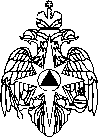 ПРИКАЗ16.01.2018                                        г. Благовещенск                                          № 30Об организации и проведении первого этапа II Всероссийского героико-патриотического фестиваля детского и юношеского творчества«Звезда спасения» в Амурской областиВ соответствии с Комплексным планом основных мероприятий МЧС России на 2018 год, утвержденным приказом МЧС России от 27.12.2017 № 600 (раздел 3, подраздел 3, пункт 128), и в целях патриотического воспитания подрастающего поколения на примерах мужества и героизма сотрудников МЧС России и населения в условиях чрезвычайных ситуаций природного и техногенного характера и ликвидации их последствий, формирования культуры безопасности жизнедеятельности, популяризации деятельности спасателей и пожарных, а также пропаганды здорового образа жизни в молодежной среде проводится II Всероссийский героико-патриотический фестиваль детского и юношеского творчества «Звезда спасения».В целях организации и проведения первого этапа II Всероссийского героико-патриотического фестиваля детского и юношеского творчества «Звезда спасения» в Амурской области, определения и награждения лучших учащихся, коллективов образовательных организаций, детских кружков и секций и иных творческих коллективов,  п р и к а з ы в а ю:1.	В период с 15 февраля по 31 марта 2018 года провести на территории Амурской области первый этап II Всероссийского героико-патриотического фестиваля детского и юношеского творчества «Звезда спасения» (далее - региональный этап фестиваля).2.	Утвердить Положение об организации и проведении первого этапа II Всероссийского героико-патриотического фестиваля детского и юношеского творчества «Звезда спасения» (приложение № 1).3.	Для подготовки и проведения мероприятий в рамках регионального этапа фестиваля утвердить составы регионального организационного комитета (приложение № 2) и Жюри первого этапа II Всероссийского героико-патриотического фестиваля детского и юношеского творчества «Звезда спасения» (приложение № 3).4.	Утвердить план подготовки и проведения первого этапа фестиваля (приложение № 4).5. Заместителю начальника Главного управления (по защите, мониторингу и предупреждению ЧС) - начальнику управления гражданской защиты подполковнику внутренней службы Д.С. Вайда осуществить общую координацию проведения регионального этапа Фестиваля.6.	Начальнику группы формирования культуры безопасности жизнедеятельности населения, подготовки руководящего состава подполковнику П.П. Никонову организовать доведение Положения об организации и проведении первого этапа II Всероссийского героико-патриотического фестиваля детского и юношеского творчества «Звезда спасения» до общеобразовательных учреждений, общественных детско-юношеских коллективов, детских кружков и секций и иных творческих коллективов через Министерство образования и науки Амурской области, отделы образования муниципальных районов и городских округов Амурской области.7. Начальникам пожарно-спасательных гарнизонов, отделов управления надзорной деятельности и профилактической работы на подведомственных территориях довести до образовательных организаций информацию  о проведении регионального этапа фестиваля.8.	Начальнику отдела кадров и воспитательной работы, профессиональной подготовки и психологического обеспечения подполковнику внутренней службы М.В. Кикоть:8.1. до 31 марта 2018 года организовать проведение конкурсов по всем номинациям в соответствии с Положением об организации и проведении первого этапа II Всероссийского героико-патриотического фестиваля детского и юношеского творчества «Звезда спасения» и подведение итогов с определением победителей по всем номинациям;8.2. до 05 апреля 2018 года подготовить и направить в Организационный комитет фестиваля заявки участников – победителей первого этапа фестиваля, занявших 1 и 2 места в каждой номинации, на участие во втором этапе фестиваля;8.3. до 19 мая 2018 года организовать проведение торжественного мероприятия, в ходе которого организовать награждение победителей первого этапа фестиваля.9. Начальнику отделения информационного обеспечения деятельности МЧС России подполковнику внутренней службы Д.В. Долинину:9.1. до 26 января 2018 года разместить на сайте Главного управления МЧС России по Амурской области информацию о проведении регионального этапа фестиваля;9.2. организовать взаимодействие со средствами массовой информации Амурской области по освещению конкурсов фестиваля;9.3. в период проведения конкурса организовать подготовку в средствах массовой информации области публикаций о победителях конкурсов регионального этапа фестиваля;9.4. изготовить грамоты для награждения участников регионального этапа фестиваля;9.5. направить в отдел информационного обеспечения деятельности МЧС России Главного управления МЧС России по Хабаровскому краю фото и видеоотчеты о проведении церемоний награждения победителей фестиваля.10.	Приказ довести до лиц в части касающейся.11.	Контроль за исполнением настоящего приказа оставляю за собой.Первый заместитель начальника Главного управленияполковник внутренней службы                                            п/п             И.В. Смирнов                                                                                                                    Приложение №1                                                                                            к приказу ГУ № 30от « 16 » января 2018 годаПОЛОЖЕНИЕ«Об организации и проведении первого этапа II Всероссийского героико-патриотического фестиваля детского и юношеского творчества «Звезда спасения» в Амурской области»I. Общие положенияII Всероссийский героико-патриотический фестиваль детского и юношеского творчества «Звезда Спасения» (далее - фестиваль) в 2018 году (далее - Фестиваль) проводится Министерством Российской Федерации по делам гражданской обороны, чрезвычайным ситуациям и ликвидации последствий стихийных бедствий (далее - МЧС России) с целью увековечивания в произведениях искусства героики труда спасателей и пожарных, а также патриотического воспитания подрастающего поколения на примерах мужества и героизма сотрудников МЧС России и граждан страны в условиях чрезвычайных ситуаций природного и техногенного характера и ликвидации их последствий. В 2018 году фестиваль проводится с учетом проводимого в системе МЧС России Года культуры безопасности.II. Цели и задачи фестиваляЦель - увековечивание в произведениях искусства героики труда спасателей и пожарных, а также патриотическое воспитание подрастающего поколения на примерах мужества и героизма сотрудников МЧС России и граждан страны в условиях чрезвычайных ситуаций природного и техногенного характера и ликвидации их последствий.Основные задачи фестиваля:Воспитание у подрастающего поколения чувства патриотизма на современных примерах героизма, а также популяризация профессии спасателя и пожарного;воспитание у детей чувства уважения, сопереживания и восхищения мужеством героев - спасателей и пожарных МЧС России;выявление и поддержка талантливых детей;формирование культуры безопасности жизнедеятельности в детской и молодежной среде;совершенствование морально-психологического состояния подрастающего поколения, пропаганда и популяризация здорового образа жизни;определение победителей и лучших творческих работ, рассказывающих о действиях профессиональных спасателей и пожарных;повышение социальной активности подростков.III. Сроки и этапы проведенияФестиваль проводится в два этапа в период с января по май 2018 года:Первый этап фестиваля проводится в Амурской области под эгидой Главного управления МЧС России по Амурской области. Заявки и работы на первый этап фестиваля принимаются до 15 марта 2018 года.II-ой этап фестиваля проводится в г. Москва по итогам проведения первого этапа фестиваля на основании материалов, предоставленных в адрес организационного комитета фестиваля до 5 апреля 2018 года главными управлениями МЧС России по субъектам Российской Федерации. Во II этапе принимают участие победители первого этапа, занявшие 1-2 места.Представляя заявки, родители и педагоги подтверждают свое согласие на использование присланных ими материалов в некоммерческих целях для выставок, анонсирования фестиваля в средствах массовой информации, социальной рекламы без выплаты авторского гонорара в соответствии с законодательством Российской Федерации.Материалы, присланные на конкурс, участникам фестиваля не возвращаются. Подведение итогов фестиваля и церемония награждения проводятся в форме гала-концерта 19 мая 2018 года.VI. Участники и условия проведения:К участию в фестивале допускаются коллективы образовательных организаций, детских кружков и секций и иных творческих коллективов. Предусмотрены очное и заочное участие в конкурсах фестиваля - видео выступления, фотоработы художественного конкурса (электронная версия) участие в конкурсах фестиваля.В фестивале предусмотрены следующие конкурсы:Конкурс художественного творчества (изобразительное искусство и декоративно-прикладное творчество).Для участия в первом этапе фестиваля заявки и фотографии работ направляются в Главное управление МЧС России по Амурской области по почтовому адресу: 675000, г. Благовещенск, ул. Пионерская, 47.Для участия во II-ом этапе фестиваля заявки победителей первого этапа фестиваля (занявших 1-2 места) и фотографии работ, направляются Главным управлением МЧС России по Амурской области по электронной почте: center_kbg@mail.ru, а оригиналы работ - по адресу: 121352, г. Москва, ул. Давыдковская, д. 7, ФГБУ ВНИИ ГОЧС (ФЦ) (с пометкой «Фестиваль») до 5 апреля 2017 г.Конкурс литературного творчества (авторские стихи и проза)Для участия в первом этапе фестиваля заявки и работы отсылаются в Главное управление МЧС России по Амурской области по почтовому адресу: 675000, г. Благовещенск, ул. Пионерская, 47.Необходимо представить текст работы в формате World, а также аудио- или видеозапись.Для участия во II-ом этапе фестиваля заявки победителей первого этапа фестиваля (занявших 1-2 места) и работы в формате World направляются главными управлениями МЧС России по субъектам Российской Федерации по электронной почте: center_kbg@mail.ru.Конкурс музыкально-исполнительского творчества (вокал, инструментальный жанр, хореографический жанр)Для участия в I-ом этапе фестиваля заявки и видеоматериалы направляются в Главное управление МЧС России по Амурской области по почтовому адресу: 675000, г. Благовещенск, ул. Пионерская, 47.Для участия во П-ом этапе фестиваля заявки победителей первого этапа фестиваля (занявших 1-2 места) и видеоматериалы представляются главными управлениями МЧС России по субъектам Российской Федерации по электронной почте center_kbg@mail.ru.Конкурс сценического творчества (художественное слово, театральные постановки)Для участия в I-ом этапе фестиваля заявки и видеоматериалы направляются в Главное управление МЧС России по Амурской области по почтовому адресу: 675000, г. Благовещенск, ул. Пионерская, 47.Для участия во II-ом этапе фестиваля заявки победителей I-го этапа фестиваля (занявших 1-2 места) и видеоматериалы представляются главными управлениями МЧС России по субъектам Российской Федерации по электронной почте: center_kbg@mail.ru.Участие в конкурсах фестиваля является добровольным и осуществляется на безвозмездной основе.Тематика фестиваляВ художественном и литературном конкурсах:«МЧС: Мужество-Честь-Спасение».В музыкально-исполнительском и сценическом конкурсах:«Звезда Спасения. Героям спасения посвящается».VI. Конкурсная программа:1.	КОНКУРС ХУДОЖЕСТВЕННОГО ТВОРЧЕСТВАЗадачи:Воспитание чувства патриотизма;формирование уважительного отношения к героям-профессионалам спасателям и пожарным;поддержка одаренных детей;популяризация изобразительного и декоративно-прикладного творчества.Участники:В конкурсе принимают участие учащиеся образовательных организаций в возрасте от 7 до 18 лет.При этом конкурс предполагает как индивидуальное участие, так и коллективное.Порядок проведения:Конкурс проходит в рамках Всероссийского героико-патриотического фестиваля детского и юношеского творчества «Звезда спасения».Презентация лучших работ и награждение победителей фестиваля состоится 19 мая 2018 года:-	на гала-концерте в г. Москве в концертном зале Музея Великой Отечественной войны 1941-1945 гг. на Поклонной горе;-	на итоговом торжественном мероприятии, проводимом Главным управлением МЧС России по Амурской области до 19 мая 2018 года;Общие требования к работам:Работы, представленные на конкурс, должны быть авторскими, соответствовать тематике, указанной в разделе V, должны быть выполнены на высоком художественном уровне и отвечать следующим требованиям:соответствие историческому материалу;художественное достоинство работы;оригинальность и самостоятельность;наличие авторской позиции.Виды и формы творческих работ:Конкурс предполагает выполнение работ в разных видах художественного творчества, формах деятельности и художественных материалах:живопись - акварель, гуашь, темпера, масло;графика - рисунок карандашом, пастель, эстамп;декоративно-прикладное искусство - батик, плетение, шитье, вышивка, резьба по дереву, бумагопластика, мозаика;скульптура - пластилин, гипс, керамика;макеты, модели.Требования к оформлению работ:1.	Работа должна соответствовать тематике конкурса.2.	К работе прилагается титульный лист (заявка), где указываются: фамилия, имя, отчество (далее - ФИО) автора, возраст, тема работы, страна, город, образовательная организация, домашний телефон, ФИО консультанта или руководителя. Образец заявки прилагается.3.	Работу представлять на листах формата не более АЗ.4.	Работу желательно сопровождать текстовым материалом, дополняющим конкурсную работу.Заявкана участие в конкурсе художественного творчестваВсероссийского героико-патриотического фестивалядетского и юношеского творчества «Звезда спасения»Организация	город/страна	Жанр 	Название работы	Техника (материал)____________________________________Фамилия, полное имя участника/ название коллектива, кол-во участников___________________________________________________Возраст	, класс______	Педагог (ФИО)	Рабочий телефон	, моб. телефон	e-mail:	Директор образовательной организации_____________________ МПТелефон образовательной организации 	(Просьба заполнять заявку разборчиво, печатными буквами)2. КОНКУРС ЛИТЕРАТУРНОГО ТВОРЧЕСТВАЗадачи:Воспитание чувства патриотизма;формирование уважительного отношения к героям-профессионалам спасателям и пожарным;стимулирование заинтересованности детей и молодежи к изучению истории спасения;поиск и отбор одаренных детей и молодежи, оказание им поддержки в профессиональном развитии;общественное	признание результатов	творческой деятельностиконкурсантов.Участники:В конкурсе принимают участие учащиеся образовательных организаций в возрасте от 7 до 18 лет.При этом конкурс предполагает как индивидуальное участие, так и коллективное.Порядок проведения:Конкурс проходит в рамках Всероссийского героико-патриотического фестиваля детского и юношеского творчества «Звезда спасения».Презентация лучших работ и награждение победителей фестиваля состоится 19 мая 2018 года:на гала-концерте в г. Москве в концертном зале Музея Великой Отечественной войны 1941-1945 гг. на Поклонной горе;на итоговом торжественном мероприятии, проводимом Главным управлением МЧС России по Амурской области до 19 мая 2018 года;Общие требования к работам:Работы, представленные на конкурс, должны быть авторскими, соответствовать тематике, указанной в разделе V, быть выполнены на высоком художественном уровне и отвечать следующим требованиям:художественная глубина и выразительность;оригинальность и самостоятельность;художественный вкус и литературная эрудиция автора;глубина анализа, убедительность и обоснованность литературоведческих работ;свое отношение к поднятой теме;поиск и открытия в литературных работах.Виды и формы творческих работ:Конкурсные работы могут быть самыми разнообразными по жанрам: эссе, публицистика, проза, поэзия, сказка, былина, рассказ, коллективные сборники творческих работ.Требования к оформлению работ:Работа предоставляется в печатном виде (формат А4), а также в электронном виде для публикации.К работе прилагается титульный лист (заявка), где указываются: ФИО автора, возраст, тема работы, страна, город, образовательная организация, домашний телефон, ФИО консультанта или руководителя (образец заявки прилагается).Заявкана участие в конкурсе литературного творчестваВсероссийского героико-патриотического фестивалядетского и юношеского творчества «Звезда спасения»Организация	город/страна	Жанр 	Название работы	Количество страниц____________________________________Фамилия, полное имя участника/ название коллектива, кол-во участников___________________________________________________Возраст	, класс______	Педагог (ФИО)	Рабочий телефон	, моб. телефон	e-mail:	Директор образовательной организации_____________________ МПТелефон образовательной организации_______________________	(Просьба заполнять заявку разборчиво, печатными буквами)КОНКУРС МУЗЫКАЛЬНО-ИСПОЛНИТЕЛЬСКОГО ТВОРЧЕСТВАЗадачи:Воспитание чувства патриотизма;формирование уважительного отношения к героям-профессионалам спасателям и пожарным;пропаганда музыкального наследия, формирование слушательской и исполнительской культуры;поиск и отбор одаренных детей и молодежи, оказание им поддержки в профессиональном развитии;предоставление музыкально одаренным детям возможности публичного самовыражения;общественное признание результатов	творческой деятельностиконкурсантов.Участники:В конкурсе принимают участие учащиеся образовательных организаций в возрасте от 7 до 18 лет.При этом конкурс предполагает как индивидуальное участие, так и коллективное.Порядок проведения:Конкурс проходит в рамках Всероссийского героико-патриотического фестиваля детского и юношеского творчества «Звезда спасения».Презентация лучших работ и награждение победителей фестиваля состоится 19 мая 2018 года:на гала-концерте в г. Москве в концертном зале Музея Великой Отечественной войны 1941-1945 гг. на Поклонной горе;на итоговом торжественном мероприятии, проводимом Главным управлением МЧС России по Амурской области до 19 мая 2018 года.Общие требования к выступлению:Номера, представленные на конкурс, должны соответствовать тематике, указанной в разделе V, быть исполнены на высоком музыкально-эстетическом уровне и отвечать следующим требованиям:эмоциональность и выразительность выступления; уровень технического исполнения; общее художественное впечатление; единство образного содержания и музыкальной формы.Виды и формы творческих выступлений:Конкурс предполагает творческие выступления в разных жанрах музыкально-исполнительского творчества:вокал - соло, дуэт, ансамбль, хор;инструментальный жанр (любой инструмент) - соло, ансамбль;хореография - классический танец, эстрадный танец, сюжетная композиция.Заявкана участие в музыкально-исполнительского творчестваВсероссийского героико-патриотического фестивалядетского и юношеского творчества «Звезда спасения»Организация	город/страна	Жанр (инструмент)	Фамилия, полное имя участника/ название коллектива,                             .кол-в участников 	Г од обучения	возраст	Педагог (ФИО) _____________________                                                 .Рабочий телефон                                                                                           .Концертмейстер (ФИО)                                                                                .Рабочий телефон                                                                                       .e-mail:	Программа выступления (не более 2-х номеров)Название номера (произведения, автор)                                                     .Хронометраж	носитель 	Директор образовательной организации	 МПТелефон образовательной организации ____________________________	(Просьба заполнять заявку разборчиво, печатными буквами)4. КОНКУРС СЦЕНИЧЕСКОГО ТВОРЧЕСТВАЗадачи:Воспитание чувства патриотизма;стимулирование заинтересованности детей и молодежи к изучению истории спасения и его героев;освоение учащимися театрально-сценического жанра и знакомство с произведениями данной тематики;общественное признание результатов творческой деятельности конкурсантов.Участники:В конкурсе принимают участие учащиеся образовательных организаций в возрасте от 7 до 18 лет.При этом конкурс предполагает как индивидуальное участие, так и коллективное.Порядок проведения:Конкурс проходит в рамках Всероссийского героико-патриотического фестиваля детского и юношеского творчества «Звезда спасения».Презентация лучших работ и награждение победителей фестиваля состоится 19 мая 2018 года:на гала-концерте в г. Москве в концертном зале Музея Великой Отечественной войны 1941-1945 гг. на Поклонной горе;на итоговом торжественном мероприятии, проводимом Главным управлением МЧС России по Амурской области до 19 мая 2018 года; Общие требования к работам:Работы, представленные на конкурс, должны соответствовать тематике, указанной в разделе V, быть исполнены на высоком художественно-сценическом уровне и отвечать следующим требованиям:художественная глубина и выразительность; режиссерское решение представленных работ; художественное и музыкальное оформление, световое решение; исполнительская манера и уровень актерского мастерства; свое отношение к поднятой теме.Виды и формы творческих работ:Конкурсные работы могут быть самыми разнообразными: художественное слово (выразительное чтение) - стихи, проза, авторские стихи;театральное творчество - миниатюра (не более 15 минут), спектакль, концертный номер (не более 7 минут).                                                      Заявкана участие в конкурсе сценического творчестваВсероссийского героико-патриотического фестиваля детского и юношеского творчества «Звезда спасения»Организация_______________город/страна______________________	Жанр 		Хронометраж	Носитель звука (если есть)	Название работы	Автор 	Фамилия, полное имя участника/ название коллектива,кол-во участников	Возраст	, Класс	Педагог (ФИО) 	Рабочий телефон	, моб, телефон	e-mail: 	Директор образовательной организации		МПТелефон образовательной организации 	(Просьба заполнять заявку разборчиво, печатными буквами)VII. ИТОГИ ФЕСТИВАЛЯ И НАГРАЖДЕНИЕ:По итогам каждого 1, 2 этапов фестиваля предусмотрено награждение победителей и участников фестиваля. Награждение победителей и участников первого этапа фестиваля организовывает Главное управление МЧС России по Амурской области.Награждение победителей и участников II этапа фестиваля организовывает Организационный комитет фестиваля.По итогам первого этапа фестиваля предусмотрены следующие награды:Гран-при (1 место по итогам каждого конкурса);Лауреаты (2-3 место по итогам каждой номинации конкурсов).Торжественная церемония награждения победителей фестиваля состоится:Первого этапа - на итоговом торжественном мероприятии, проводимом Главным управлением МЧС России по Амурской области до 19 мая 2018 года;II-го этапа - на гала-концерте в г. Москва в концертном зале Музея Великой Отечественной войны 1941-1945 гг. на Поклонной горе по адресу: г. Москва, Площадь Победы, д. 3, проводимом Организационным комитетом фестиваля 19 мая 2018 года.В гала-концерте принимают участие победители фестиваля, а также приглашенные коллективы и исполнители. Всем участникам гала-концерта вручаются памятные подарки.VIII. РУКОВОДСТВО ФЕСТИВАЛЯ, КОНТАКТНАЯ ИНФОРМАЦИЯ:Председатель жюри регионального этапа II-го Всероссийского героико-патриотического фестиваля детского и юношеского творчества «Звезда спасения» Вайда Денис Сергеевич, контактные телефоны: 8-4162-226-156, 8-924-348-58-60; электронная почта: ugz28@mail.ru.Общее руководство по организации и проведению первого этапа фестиваля возлагается на Организационный комитет фестиваля.            Приложение №2                                                                                            к приказу ГУ № 30от « 16 » января 2018 годаСоставорганизационного комитета регионального этапа II-го Всероссийского героико-патриотического фестиваля детскогои юношеского творчества «Звезда спасения»Приложение №3                                                                                            к приказу ГУ № 30от « 16 » января 2018 годаСостав жюри регионального этапа II Всероссийского героико-патриотического фестиваля детского и юношеского творчества «Звезда спасения»МЧС РОССИИГЛАВНОЕ УПРАВЛЕНИЕ МИНИСТЕРСТВА РОССИЙСКОЙ ФЕДЕРАЦИИПО ДЕЛАМ ГРАЖДАНСКОЙ ОБОРОНЫ, ЧРЕЗВЫЧАЙНЫМ СИТУАЦИЯМИ ЛИКВИДАЦИИ ПОСЛЕДСТВИЙ СТИХИЙНЫХ БЕДСТВИЙПО АМУРСКОЙ ОБЛАСТИПредседатель организационного комитетаподполковник внутренней службыД.С. Вайдазаместитель начальника Главного управления (по защите, мониторингу и предупреждению ЧС) - начальнику управления гражданской защиты Члены организационного комитета:подполковник внутренней службы М.В. Кикотьначальник отдела кадров, воспитательной работы, профессиональной подготовки и психологического обеспечения ГУ МЧС России по Амурской областиподполковник внутренней службы Д.В. Долининначальник отделения информационного обеспечения деятельности МЧС России ГУ МЧС России по Амурской областиО.Б. Томаровичпредседатель Амурского областного отделения общероссийской общественной организации «Всероссийское добровольное пожарное общество»К.Ю. Струковпредседатель Амурского регионального отделения общероссийской общественной организации «Российский союз спасателей»Председатель жюри:подполковник внутренней службыД.С. Вайда заместитель начальника Главного управления (по защите, мониторингу и предупреждению ЧС) - начальнику управления гражданской защиты)Члены жюри:капитан внутренней службы Н.С. Ильченкоинженер подвижного пункта управления ФКУ «ЦУКС ГУ МЧС России по Амурской области»Р.А. Копыринаинженер группы организации информационного взаимодействия ФКУ «ЦУКС ГУ МЧС России по Амурской области»А.В. СтанкевичЗаместитель председателя совета по организационно-массовой работе Амурского областного отделения общероссийской общественной организации «Всероссийское добровольное пожарное общество»Д.И. Беломестновначальник Центра противопожарной пропаганды и связи с общественностью ФГКУ «1 отряд ФПС по Амурской области»представитель министерства культуры и архивного дела Амурской областипредставитель министерства образования и науки Амурской областипо согласованиюпо согласованию